ΘΕΜΑ: ΟΔΗΓΙΕΣ ΚΑΙ ΜΕΤΡΑ ΠΡΟΦΥΛΑΞΗΣ ΑΠΟ ΤΟΝ ΝΕΟ ΚΟΡΩΝΟΙΟ (SARS-CoV-2) ΓΙΑ ΤΙΣ ΚΑΤΑΣΚΗΝΩΣΕΙΣ ΚΑΙ ΤΟΥΣ ΚΑΤΑΣΚΗΝΩΤΙΚΟΥΣ ΧΩΡΟΥΣΗ επαναλειτουργία των κατασκηνώσεων/κατασκηνωτικών χώρων, υπό τις νέες συνθήκες του Κορωνοϊού SARS-CoV-2 (COVID-19) στην Κύπρο, πρέπει να γίνει σε κατάλληλες και προσεγμένες συνθήκες για τη διασφάλιση της δημόσιας υγείας. Πρώτιστο μέλημα το Υπουργείου Υγείας είναι να μειωθεί ή/και να εξαλειφθεί, στον μέγιστο δυνατό βαθμό ο κίνδυνος αναζωπύρωσης και εξάπλωσης του ιού.Σύμφωνα με τον Παγκόσμιο Οργανισμό Υγείας και το Ευρωπαϊκό Κέντρο Ελέγχου Νοσημάτων, η πανδημία δεν έχει φθάσει στο τέλος της και αρκετές χώρες ήδη ετοιμάζονται για ένα δεύτερο κύμα. Ως εκ τούτου, επιθυμούμε να τονίσουμε ότι πρέπει να υπάρχει αυξημένη εγρήγορση, ιδιαίτερα στις περιπτώσεις που μπορεί να αποτελέσουν εστίες μετάδοσης του ιού, δηλαδή κλειστούς χώρους και περιοχές που μπορεί να οδηγήσουν σε μαζικό συνωστισμό ατόμων. Σε μια προσπάθεια διαμόρφωσης των καταλλήλων συνθηκών στους κατασκηνωτικούς χώρους, η Μονάδα Επιδημιολογικής Επιτήρησης και Ελέγχου Λοιμωδών Νοσημάτων του Τμήματος Ιατρικών Υπηρεσιών και Υπηρεσιών Υγείας, έχει ετοιμάσει το πιο κάτω Υγειονομικό Πρωτόκολλο.Υποχρεώσεις των διοργανωτών/υπεύθυνων των κατασκηνώσεωνΟι διοργανωτές των κατασκηνώσεων θα πρέπει να αυξήσουν το προσωπικό που εργάζεται στους χώρους κατασκηνώσεων και να προμηθευτεί με τον αναγκαίο εξοπλισμό και εφόδια που χρειάζονται για την καθαριότητα και απολύμανση των εσωτερικών και εξωτερικών χώρων. Επιπλέον, θα πρέπει να υπάρχει ένα σχέδιο δράσης σε περίπτωση που προκύψει ύποπτο κρούσμα, για την άμεση αντιμετώπιση του και την προστασία των υπόλοιπων παιδιών/ενήλικων που βρίσκονται στον κατασκηνωτικό χώρο. Ταυτόχρονα, θα πρέπει να τηρηθούν όλα τα πρωτόκολλα και τα μέτρα που απορρέουν από τα ισχύοντα Διατάγματα του Υπουργού Υγείας, με επίβλεψη και έλεγχο από συγκεκριμένα άτομα που θα ορίσουν οι διοργανωτές/υπεύθυνοι των κατασκηνώσεων. Επίσης, θα πρέπει να τεθούν σε ισχύ μηχανισμοί για καθημερινή παρακολούθηση της υγείας των κατασκηνωτών/τριών και του προσωπικού για την άμεση αναγνώριση των ατόμων που έχουν συναφή συμπτώματα με την λοίμωξη COVID-19.Καθορισμός ειδικά εκπαιδευμένων ατόμων για χειρισμό διαφόρων καταστάσεων που μπορεί να προκύψουν στον κατασκηνωτικό χώρο (επίβλεψη για τήρηση μέτρων ασφαλείας, συνθηκών υγιεινής και γενικά για την εύρυθμη λειτουργία του χώρου, λαμβάνοντας υπ’ όψη τις ειδικές συνθήκες ασφάλειας λόγω πανδημίας COVID-19).Η οργάνωση και ο προγραμματισμός όλων των δραστηριοτήτων θα πρέπει να γίνει σε μικρές ομάδες. Οι ομάδες αυτές θα πρέπει να είναι προκαθορισμένες και σταθερές ώστε να αποφεύγεται κατά το δυνατόν, η ανάμιξη κατασκηνωτών και κατά συνέπεια να περιορίζονται οι πιθανότητες διασποράς ιογενών λοιμώξεων. Η τροποποίηση των δραστηριοτήτων και διαφόρων εκδηλώσεων ή παιχνιδιών, πρέπει να γίνει με τέτοιο τρόπο, ούτως  ώστε να λαμβάνουν μέρος  περιορισμένος αριθμό κατασκηνωτών και να συμμετέχουν πάντοτε στις ίδιες σταθερές ομάδες, για σκοπούς καλύτερης διαχείρισης και αποφυγής συνωστισμού. Αυτή η πρακτική, θα περιορίσει σημαντικά τον κύκλο διασποράς αν εμφανιστεί ύποπτο ή επιβεβαιωμένο κρούσμα από COVID-19 και θα διευκολυνθεί σε μεγάλο βαθμό η έγκαιρη και αποτελεσματική ιχνηλάτηση των επαφών.Το επισκεπτήριο θα πρέπει να απαγορευτεί και να επιτραπεί μόνο σε έκτακτες περιπτώσεις εάν υπάρξει ειδική ανάγκη ή/και επείγον περιστατικό. Στις περιπτώσεις αυτές μπορεί να εισέλθει στον κατασκηνωτικό χώρο μόνο ένας επισκέπτης/γονέας/συγγενής/κηδεμόνας, νοουμένου ότι θα χρησιμοποιήσει μάσκα και θα παραμένει για σύντομο χρονικό διάστημα. Η είσοδος επισκεπτών σε κοιτώνες δεν θα επιτρέπεται σε καμία περίπτωση.Χρήση μάσκας: (α) υποχρεωτική χρήση προστατευτικής μάσκας από το προσωπικό της κατασκήνωσης, ιδιαίτερα εντός των κλειστών χώρων, (β) χρήση μάσκας κατά την ετοιμασία ή/και επιμέλεια φαγητού, (γ) χρήση μάσκας είναι υποχρεωτική για τους επισκέπτες όταν πρέπει να επισκεφτούν τον χώρο, (δ) χρήση μάσκας από εξωτερικούς συνεργάτες της κατασκήνωσης.Τοποθέτηση σημάνσεων και αφισών σε όλους τους εσωτερικούς και εξωτερικούς κοινόχρηστους χώρες για τα μέτρα προστασίας από τον COVID-19 που πρέπει να τηρούνται.ΕΙΣΟΔΟΣ ΚΑΙ ΕΞΟΔΟΣ ΑΠΟ ΤΟΥΣ ΚΑΤΑΣΚΗΝΩΤΙΚΟΥΣ ΧΩΡΟΥΣΗ προσέλευση και η αποχώρηση των κατασκηνωτών/τριών στον κατασκηνωτικό χώρο, πρέπει να γίνεται από συγκεκριμένες εισόδους/εξόδους που θα υποδείξουν οι διοργανωτές. Πρέπει να διασφαλιστεί ότι θα αποφευχθεί τυχόν συνωστισμός στις εισόδους/εξόδους. Αυτό πρέπει να ισχύει και για τις περιπτώσεις διακίνησης των κατασκηνωτών εντός του χώρο. Στις εισόδους/εξόδους θα πρέπει να υπάρχει αντισηπτικό τζελ, περιεκτικότητας >60%.Θερμομέτρηση κατά την είσοδο στον κατασκηνωτικό χώρο στους επισκέπτες και τους εξωτερικούς συνεργάτες και προμηθευτές.Να καταγράφονται κατά την είσοδο τα ονόματα και η ώρα των κατασκηνωτών/τριών καθώς και το χρονικό διάστημα που θα παραμείνουν στον χώρο. Επίσης, να καταγράφεται η ημερομηνία και ώρα κατά την οριστική αποχώρησής τους από το χώρο.Να υπάρχουν αφίσες στις εισόδους/εξόδους, όπως επίσης και σε άλλες περίοπτες θέσεις του χώρου, στις οποίες να αναγράφονται τα ατομικά μέτρα προστασίας, αποστασιοποιήσεως και ασφαλείας.Να υπάρχουν κατευθυντήριες πινακίδες για τους διάφορους χώρους (κλειστούς, καταλύματα, χώροι υγιεινής κλπ) της κατασκήνωσης προς αποφυγή άσκοπης περιπλάνησης μέσα στο χώρο.Απαγόρευση εισόδου ατόμων τα οποία δεν είναι εγγεγραμμένα στο μητρώο της κατασκήνωσης κατά την χρονική στιγμή.Χρήση δωματίων / αντίσκηνων Στις περιπτώσεις κατασκηνώσεων που υπάρχουν καταλύματα, να τηρούνται οι αποστάσεις ασφαλείας στο εσωτερικό τους (κρεβάτια, έπιπλα, καρέκλες κλπ). Είναι πολύ σημαντικό να υπάρχει μικρός αριθμός ατόμων στα δωμάτια / αντίσκηνα.Για τα αντίσκηνα, να τηρούνται οι αποστάσεις ασφαλείας μεταξύ των σκηνών με απόσταση μεταξύ τους τουλάχιστον 4 m² μέτρα.Νοείται ότι και στις δύο περιπτώσεις θα τηρούνται σχολαστικά τα ισχύοντα μέτρα ασφαλείας αποστασιοποίησης, υγιεινής (ατομικής και γενικής) σύμφωνα με τα Πρωτόκολλα του Υπουργείου Υγείας. Η καθαριότητα και απολύμανση των χώρων πρέπει να είναι σχολαστικά και καθημερινά.ΣΥΓΚΕΝΤΡΩΣΕΙΣ ΕΝΤΟΣ ΤΟΥ ΧΩΡΟΥ ΚΑΤΑΣΚΗΝΩΣΗΣΟ αριθμός των συναθροιζομένων σε ανοικτούς/εξωτερικούς χώρους δεν πρέπει να υπερβαίνει τα 150 άτομα. Ο αριθμός των συναθροιζομένων σε κλειστούς χώρους δεν πρέπει να υπερβαίνει τα 75 άτομα. Διευκρινίζεται, επίσης, ότι δεν επιτρέπεται η ταυτόχρονη μαζική συνάθροιση και στον εσωτερικό και στον εξωτερικό χώρο. Νοείται ότι πρέπει να τηρούνται τα Πρωτόκολλα ασφαλείας, υγιεινής και αποστασιοποίησης, όπως έχουν προκαθοριστεί από το Υπουργείο Υγείας. ΚΑΘΑΡΙΟΤΗΤΑ, ΥΓΙΕΙΝΗ  ΚΑΙ ΑΕΡΙΣΜΟΣ ΚΛΕΙΣΤΩΝ ΚΟΙΝΟΧΡΗΣΤΩΝ ΧΩΡΩΝΟι κοινόχρηστοι χώροι και ο χώρος της κατασκήνωσης γενικότερα πρέπει να καθαρίζονται και να απολυμαίνονται καθημερινά ή/και αναλόγως των εκτάκτων περιστατικών που μπορεί να παρουσιαστούν. Οι κλειστοί κοινόχρηστοι χώροι, πρέπει να αερίζονται επαρκώς και συνεχώς. Να γίνεται καθημερινός καθαρισμός και απολύμανση σε επιφάνειες που χρησιμοποιούνται συχνά(high touch surfaces) όπως πόμολα, κιγκλιδώματα, κουπαστές σε σκάλες, ράμπες, βρύσες κ.α., με καθαριστικό διάλυμα οικιακής χλωρίνης 3%(1 μέρος οικιακής χλωρίνης σε 30 μέρη νερού). Συστήνεται μετά τη χρήση διαλύματος χλωρίνης να αερίζεται επαρκώς ο χώρος, για να μειωθεί ο κίνδυνος αναπνευστικών προβλημάτων λόγω αναθυμιάσεων.Τα εξωτερικά παιχνίδια, αν υπάρχουν, θα πρέπει να καθαρίζονται καθημερινά με καθαριστικό διάλυμα οικιακής χλωρίνης 3%(1 μέρος οικιακής χλωρίνης σε 30 μέρη νερού).Προγραμματισμός ωραρίου ανά ομάδες για την ατομική υγιεινή και το μπάνιο των κατασκηνωτών, λαμβάνοντας υπόψη και τις έκτακτες ανάγκες. Επίβλεψη στην αναμονή ώστε να τηρούνται οι απαιτούμενες αποστάσεις.Καθημερινός καθαρισμός και απολύμανσης της τουαλέτας και του χώρου με καθαριστικά διαλύματα οικιακής χλωρίνης 3%(1 μέρος οικιακής χλωρίνης σε 30 μέρη νερού). Κατά τη χρήση της τουαλέτας συστήνεται να κλείνει το καπάκι πριν τη χρήση του φλοτέρ. Επίσης, σχολαστικός καθαρισμός των χεριών ΠΡΙΝ και ΜΕΤΑ τη χρήση/καθαρισμό της τουαλέτας. Να υπάρχει πάντοτε στην είσοδο/ έξοδο του χώρου, διάλυμα αλκοόλης  >60% και μέριμνα για υγρό σαπούνι, χαρτοπετσέτες μίας χρήσης που πρέπει να αναπληρώνονται άμεσα όταν χρειαστεί. Άδειασμα και απολύμανση των κάδων καθημερινώς. Οι σακούλες να δένονται σφικτά και να μετακινούνται σε πλαστικούς κάδους, οι οποίοι θα πρέπει να είναι τοποθετημένοι σε προκαθορισμένο χώρο (μακριά από χώρους υγιεινής, καταλύματα, άλλους κοινόχρηστους χώρους, χώρους σκηνών κλπ), για την παραλαβή τους από τα απορριμματοφόρα οχήματα.Καθημερινός καθαρισμός και απολύμανση των δαπέδων των κοινόχρηστων χώρων, καταλυμάτων (στη περίπτωση που ισχύει), με καθαριστικά διαλύματα οικιακής χλωρίνης 3%(1 μέρος οικιακής χλωρίνης σε 30 μέρη νερού) και καλός και συνεχής εξαερισμός αυτών.Συστηματικός και επαρκής αερισμός όλων των εσωτερικών/κλειστών κοινόχρηστων χώρων και καταλυμάτων καθ' όλη τη διάρκεια του 24ώρου.Το προσωπικό που θα ασχολείται με την καθαριότητα των κατασκηνωτικών χώρων πρέπει να φορά στολή εργασίας και γαντιών μιας χρήσης (με ιδιαίτερη προσοχή) και χειρουργικής μάσκας όπου κρίνεται απαραίτητο. Μετά την ολοκλήρωση της καθαριότητας η μάσκα και τα γάντια μιας χρήσης απορρίπτονται προσεκτικά. Νοείται ότι η χρήση γαντιών μιας χρήσης δεν αντικαθιστά σε καμία περίπτωση το πλύσιμο των χεριών που πρέπει να γίνεται μετά από κάθε εργασία καθαρισμού.Οργάνωση χώρων εστίασηςΟι υπεύθυνοι επιχειρήσεων τροφίμων πρέπει να παρέχουν γραπτή καθοδήγηση στο προσωπικό σχετικά με την αναφορά πιθανόν συμπτωμάτων του COVID-19 και τον αποκλεισμό των εν λόγω ατόμων από την εργασία. - Θερμομέτρηση προσωπικού - Να αναρτάται στην εσωτερική αίθουσα που θα γευματίζουν οι κατασκηνωτές ο μέγιστος αριθμός ατόμων που επιτρέπεται να βρίσκονται ταυτόχρονα στον κάθε χώρο. Ο μέγιστος αριθμός υπολογίζεται με βάση το εμβαδό του ανοικτού χώρου, ένα άτομο ανά 2 τετραγωνικά μέτρα εξαιρουμένων των εργαζομένων. Ο μέγιστος αριθμός ατόμων στους εσωτερικούς χώρους, ένα άτομο ανά 3 τετραγωνικά μέτρα. Ανεξαρτήτως του μεγέθους του χώρου, ο μέγιστος αριθμός παρουσίας ατόμων σε έκαστο υποστατικό δεν μπορεί να ξεπερνά τα 150 σε εξωτερικό χώρο και τα 75 σε εσωτερικό, εξαιρουμένων των εργαζομένων. - Η χωροθέτηση των τραπεζιών πρέπει να γίνεται με τρόπο ώστε να μην δημιουργείται συνωστισμός. Ενδεικτικά, μπορεί για εξωτερικούς χώρους, να καθορίζεται ελάχιστη απόσταση μεταξύ των τραπεζιών σύμφωνα με τη διάταξη των καθισμάτων ως εξής: α) Όταν στον ενδιάμεσο χώρο μεταξύ δύο παράπλευρων τραπεζιών δεν τοποθετείται καρέκλα σε κανένα εκ των δύο, τότε η ελάχιστη απόσταση μεταξύ αυτών ορίζεται στα 0,70 μέτρα. β) Όταν στον ενδιάμεσο χώρο μεταξύ δύο παράπλευρων τραπεζιών τοποθετείται καρέκλα σε ένα εκ των δύο, τότε η ελάχιστη απόσταση μεταξύ αυτών ορίζεται στα 1,10 μέτρα. γ) Όταν στον ενδιάμεσο χώρο μεταξύ δύο παράπλευρων τραπεζιών τοποθετείται καρέκλα σε κάθε ένα εκ των δύο, τότε η ελάχιστη απόσταση μεταξύ αυτών ορίζεται στα 1,70 μέτρα. - Για εσωτερικούς χώρους, ενδεικτικά καθορίζεται ελάχιστη απόσταση μεταξύ των τραπεζιών σύμφωνα με τη διάταξη των καθισμάτων ως εξής: α) Όταν στον ενδιάμεσο χώρο μεταξύ δύο παράπλευρων τραπεζιών δεν τοποθετείται καρέκλα σε κανένα εκ των δύο τότε η ελάχιστη απόσταση μεταξύ αυτών ορίζεται στα 0,90 μ.. β) Όταν στον ενδιάμεσο χώρο μεταξύ δύο παράπλευρων τραπεζιών τοποθετείται καρέκλα σε ένα εκ των δύο τότε η ελάχιστη απόσταση μεταξύ αυτών ορίζεται στα 1,20 μ. 2 γ) Όταν στον ενδιάμεσο χώρο μεταξύ δύο παράπλευρων τραπεζιών τοποθετείται καρέκλα σε κάθε ένα εκ των δύο, τότε η ελάχιστη απόσταση μεταξύ αυτών ορίζεται στα 1,80 μ. - Ο μέγιστος αριθμός ατόμων ανά τραπέζι είναι 10. - Ύπαρξη, σε περίοπτη θέση στις εισόδους και, όπου εφαρμόζει, στις εξόδους όλων των υποστατικών, φιάλης αλκοολούχου διαλύματος (με αντλία έγχυσης και βάση) για την υγιεινή των χεριών.- Υποχρεωτική χρήση μάσκας και γαντιών από όλο το προσωπικό. Νοείται ότι τα γάντια δεν αντικαθιστούν το πλύσιμο των χεριών και θα πρέπει να χρησιμοποιούνται προσεκτικά και να αλλάζονται συχνά.- Συστήνεται όπως αποφεύγεται η χρήση τραπεζομάντηλων πολλαπλής χρήσης. - Μετά από κάθε αποχώρηση των ατόμων που γευμάτισαν, τα τραπέζια θα πρέπει να καθαρίζονται και απολυμαίνονται. - Επιτρέπεται η χρήση κλιματιστικών νοουμένου ότι διασφαλίζεται η εισαγωγή φρέσκου αέρα είτε με τη χρήση μηχανικών συστημάτων ή με τακτικό φυσικό αερισμό του χώρου. - Οδηγίες καθαρισμού και απολύμανσης για το προσωπικό καθαριότητος εντός του χώρου της κουζίνας- Επιμελής και συχνός καθαρισμός των αντικειμένων κοινής χρήσης. - Ιδιαίτερη μέριμνα πρέπει να λαμβάνεται για τον συστηματικό, επαρκή και συνεχή φυσικό αερισμό των χώρων που εργάζεται το προσωπικό (κουζίνα). - Όλες οι επιφάνειες δάπεδα, πάγκοι, ταμεία, χώροι υγιεινής (δάπεδα, λεκάνες, νιπτήρες, κτλ.) πρέπει να διατηρούνται καθαρές και να απολυμαίνονται σε τακτά χρονικά διαστήματα κατά τη διάρκεια της ημέρας. - Πέρα από τις συνήθεις εργασίες καθαρισμού, χρειάζεται συχνός καθαρισμός των λείων επιφανειών που χρησιμοποιούνται συχνά (π.χ. πόμολα, χερούλια, κουπαστή από σκάλες ή κιγκλίδωμα, ανελκυστήρες, διακόπτες, βρύσες, κτλ.) με κοινά καθαριστικά, δηλαδή υγρό σαπούνι και νερό, ή διάλυμα οικιακής χλωρίνης 3%(1 μέρος οικιακής χλωρίνης σε 30 μέρη νερού) ή αλκοολούχο αντισηπτικό (περιεκτικότητας >60% σε αλκοόλη). Σημειώνεται ότι οι εργασίες καθαρισμού πρέπει να γίνονται με χρήση γαντιών και στολή εργασίας. - Ιδιαίτερη προσοχή πρέπει να δίνεται στον καθαρισμό των αντικειμένων και των επιφανειών, με τις οποίες ήρθε σε επαφή άτομο που εμφάνισε συμπτώματα ίωσης. - Οι πλαστικές σακούλες των κάδων, όταν γεμίζουν, πρέπει να δένονται σφικτά και να απομακρύνονται αμέσως. Τα γάντια μετά τη χρήση τους πρέπει να απορρίπτονται αμέσως στις πλαστικές σακούλες των κάδων απορριμμάτων.- Αποφυγή επαφής χεριών με τα μάτια, τη μύτη και το στόμα για τη μείωση του κινδύνου μόλυνσης από τον ιό. - Αποφεύγουν να ομιλούν, να βήχουν ή να εισπνέουν-εκπνέουν βαθιά κατά τον χειρισμό των τροφίμων/ανοιχτών τροφίμων. - Σε βήχα ή φτάρνισμα, κάλυψη της μύτης και του στόματος με το μανίκι στο ύψος του αγκώνα ή με χαρτομάντιλο. Το χρησιμοποιημένο χαρτομάντιλο πρέπει να απορρίπτεται αμέσως μετά τη χρήση του μέσα στους κάδους απορριμμάτων. - Τακτικό πλύσιμο των χεριών των εργαζομένων με σαπούνι και νερό για τουλάχιστον 20 δευτερόλεπτα. Προσεκτικό στέγνωμα των χεριών με χάρτινες χειροπετσέτες μιας χρήσης οι οποίες θα απορρίπτονται στους κάδους απορριμμάτων. Το πλύσιμο των χεριών πρέπει να γίνεται απαραίτητα μετά την επαφή με αναπνευστικές εκκρίσεις και μετά τη χρήση της τουαλέτας. Επισημαίνεται ότι τα γάντια δεν αντικαθιστούν το πλύσιμο των χεριών. - Άτομα με συμπτώματα λοίμωξης του αναπνευστικού να μην προσέρχονται στην εργασία τους μέχρι το πέρας των συμπτωμάτων. - Το προσωπικό θα πρέπει να φέρει μάσκα, ακολουθώντας τις πιο κάτω οδηγίες: i. Η μάσκα, πρέπει να είναι κατάλληλη (χειρουργική μάσκα), ii. Να εφαρμόζεται σωστά στο πρόσωπο ώστε να καλύπτει τόσο το στόμα όσο και τη μύτη, iii. Να αλλάζεται συχνά ώστε να μην αποτελέσει με την πάροδο του χρόνου εστία μικροβίων (σταφυλόκοκκος κτλ). - Το προσωπικό θα πρέπει να φέρει γάντια, ακολουθώντας τις πιο κάτω οδηγίες: i. Πριν φορέσετε τα γάντια, πάντα πλένετε τα χέρια σας με σαπούνι για τουλάχιστον 20 δευτερόλεπτα και τα σκουπίζετε. ii. Φοράτε το σωστό μέγεθος. iii. Αλλάζετε γάντια, όπως θα πλένατε τα χέρια σας αν δεν φορούσατε γάντια, τουλάχιστον κάθε 4 ώρες. iv. Τα γάντια θα πρέπει να αφαιρούνται κάθε φορά που χρησιμοποιείτε την τουαλέτα ή τρώτε ή χειρίζεστε σκουπίδια ή καθαρίζετε επιφάνειες. v. Δεν θα πρέπει να αγγίζετε το πρόσωπό σας ενώ φοράτε τα γάντια. 4 vi. Το γάντι του χεριού που θα χρησιμοποιηθεί για τη χρηματική συναλλαγή πρέπει να αντικαθίσταται. vii. Αντικαταστήστε κατεστραμμένα ή σκισμένα γάντια αμέσως. viii. Μην επαναχρησιμοποιείτε γάντια φορεμένα. Κάθε φορά που αλλάζετε γάντια πετάτε τα χρησιμοποιημένα. ix. Αφαιρείτε το κάθε γάντι χωριστά πιάνοντάς το από τη μανσέτα. x. Πλύνετε τα χέρια σας ακόμα και αν φοράτε γάντια, καθώς τα μολυσμένα γάντια όταν αφαιρεθούν μπορεί να μεταδώσουν τον ιό στα χέρια σας. - Από την υποχρέωση να φέρουν γάντια, εξαιρούνται τα άτομα που εργάζονται με γυμνή φλόγα (π.χ. ψήστες), ωστόσο σε τέτοια περίπτωση, θα πρέπει να απολυμαίνουν τα χέρια τους σε τακτά χρονικά διαστήματα.ΠΑΡΟΥΣΙΑΣΗ ΥΠΟΠΤΩΝ ΣΥΜΠΤΩΜΑΤΩΝ ΚΑΙ ΑΝΤΙΜΕΤΩΣΗ ΥΠΟΠΤΟΥ Ή/ΚΑΙΕΠΙΒΕΒΑΙΩΜΕΝΟΥ ΚΡΟΥΣΜΑΤΟΣΣε περίπτωση που κατασκηνωτής/τρια ή εργαζόμενος της κατασκήνωσης παρουσιάσει συμπτώματα λοίμωξης του αναπνευστικού συστήματος (βήχα, ρινική καταρροή, δύσπνοια κλπ), ή/και πυρετό, τότε υποχρεωτικά πρέπει να απομονωθεί σε ειδικό χώρο που καθορίστηκε για αυτό τον σκοπό από τον διοργανωτή και υπεύθυνο της κατασκήνωσης. Η διαμόρφωση ειδικού χώρου απομόνωσης ύποπτων ή/και επιβεβαιωμένων κρουσμάτων, πρέπει να καθαρίζεται και να απολυμαίνεται συστηματικά, καθότι θα χρησιμοποιείται αποκλειστικά για το σκοπό αυτό.Θα πρέπει άμεσα να επικοινωνήσει με το προσωπικό του ιατρό για τα περαιτέρω. Αν το άτομο είναι ανήλικο θα πρέπει να ενημερωθούν άμεσα οι γονείς/κηδεμόνες του.Σε περίπτωση επιβεβαιωμένου κρούσματος, ενεργοποιούνται οι μηχανισμού του Υπουργείου Υγείας για τις περαιτέρω δέουσες ενέργειες, σύμφωνα με τα ισχύοντα πρωτόκολλα.Σε περίπτωση κατά την οποία τα συμπτώματα παρουσιαστούν κατά τη διάρκεια της παρουσίας στο κατασκηνωτικό χώρο ή διαπιστωθεί ύποπτο κρούσμα, οι υπεύθυνοι του κατασκηνωτικού χώρου πρέπει να προβούν στις ακόλουθες ενέργειες, με ψυχραιμία, ηρεμία, διακριτικότητα και σεβασμό στα προσωπικά δεδομένα του ατόμου- ύποπτου κρούσματος, είτε είναι κατασκηνωτής/τρια, είτε μέλος εκ των υπευθύνων της κατασκήνωσης.Για την αντιμετώπιση κρούσματος σε κατασκηνωτικούς χώρους, θα πρέπει να δημιουργηθεί ειδική ομάδα διαχείρισης ύποπτων ή/και επιβεβαιωμένων κρουσμάτων και να οριστεί ένας υπεύθυνος και ένας αναπληρωτής που θα είναι επικεφαλής για τον χειρισμό του περιστατικού. Τα κύρια συμπτώματα της νόσου COVID-19 είναι βήχας, ρινική καταρροή, πυρετό, μυαλγίες, κακουχία, πονόλαιμος, διάρροια κλπ. Κατασκηνωτές/τριες καθώς και υπεύθυνοι-εργαζόμενοι του χώρου δεν θα πρέπει να μεταβαίνουν στον κατασκηνωτικό χώρο αν:οι ίδιοι/ες έχουν συμπτώματα της νόσου COVID-19κάποιος εκ των οικείων του(οικογένεια κλπ) έχει συμπτώματαέχουν οι ίδιοι/ες έρθει σε επαφή με επιβεβαιωμένο κρούσμαείναι οι ίδιοι/ες θετικοί στον SARS-CoV-2.Σε τέτοια περίπτωση πρέπει να ενημερώνουν άμεσα τους υπευθύνους του χώρου.Α. Διαχείριση ύποπτου κρούσματος από άτομο που αναπτύσσει συμπτώματα Κορωνοϊού κατά τη διάρκεια της παραμονής του στον κατασκηνωτικό χώρο.Τοποθέτηση απλής χειρουργικής μάσκας στο ύποπτο κρούσμα.Απομόνωση σε ειδικό προκαθορισμένο καλά αεριζόμενο χώρο, ο οποίος θα είναι για μόνο αυτό το σκοπό, μέχρι την αποχώρησή του από τον κατασκηνωτικό χώρο.Χορήγηση μάσκας στον οικείο του ή του ατόμου το οποίο θα τον συνοδεύσει στο σπίτι με το αυτοκίνητο, το ύποπτο κρούσμα να κάθεται στο πίσω κάθισμα με ανοικτό το παράθυρο. Επίσης, άμεση επικοινωνία με τον Προσωπικό του Ιατρό για παρακολούθηση και διενέργεια τεστ εφόσον κρίνεται απαραίτητο (με την προϋπόθεση ότι πρόκειται για ήπια περιστατικά αλλιώς καλείται το 1420). Μετά την αποχώρηση του ύποπτου κρούσματος από τον συγκεκριμένο χώρο, ο χώρος θα πρέπει να απολυμανθεί άμεσα με βάση τις οδηγίες του Υπουργείου Υγείας.Β. Διαχείριση ύποπτου κρούσματος από άτομο που ήδη βρισκόταν στον κατασκηνωτικό χώρο από τις προηγούμενες ημέρες:Αν ένας κατασκηνωτής ή εκ των υπευθύνων/εργαζομένων της κατασκήνωσης ο οποίος βρισκόταν στον κατασκηνωτικό χώρο είναι ύποπτο κρούσμα Κορωνοϊού, θα πρέπει να ενημερώνονται οι άμεσα οικείοι του που βρίσκονται μαζί του τόσο στη κατασκήνωση όσο και στο ίδιο σπίτι, καθώς και οποιονδήποτε που έχει έρθει σε στενή επαφή μαζί του. Ακολουθούνται τα βήματα που έχουν αναφερθεί πιο πάνω για τη διαχείριση ύποπτου κρούσματος από άτομο που αναπτύσσει συμπτώματα Κορωνοϊού κατά τη διάρκεια της παραμονής του στον κατασκηνωτικό χώρο.Οι υπόλοιποι που διέμεναν στο ίδιο κατάλυμα/αντίσκηνο θα πρέπει να επικοινωνήσουν άμεσα με τον Προσωπικό τους Ιατρό για τα περαιτέρω (παραπομπή  για τεστ Κορωνοϊού, παρακολούθηση τυχόν συμπτωμάτων, περιορισμό/απομόνωση στην οικία τους για 14 μέρες). Γ. Διαχείριση αρνητικού μοριακού τεστ για Κορωνοϊό.Στην περίπτωση αυτή το άτομο θα μπορούσε να επιστρέψει στον κατασκηνωτικό χώρο με την πάροδο 3 ημερών από την υποχώρηση του πυρετού και την ύφεση της συμπτωματολογίας που παρουσίασε.Δ. Διαχείριση επιβεβαιωμένου κρούσματος από άτομο που βρισκόταν στον κατασκηνωτικό χώρο τις προηγούμενες μέρες.Σε περίπτωση κατά την οποία κατασκηνωτής/τρια, ή εκ των υπευθύνων/εργαζομένων του κατασκηνωτικού χώρου, διαγνωσθεί θετικός/ή στον κορωνοϊό, θα πρέπει να ενημερωθεί άμεσα η Μονάδα Επιδημιολογικής Επιτήρησης και να ενεργοποιηθούν άμεσα οι διαδικασίες ιχνηλάτησης για εντοπισμό των στενών επαφών του και θα δοθούν περαιτέρω οδηγίες.Η Μονάδα Επιδημιολογικής Επιτήρησης και Ελέγχου Λοιμωδών Νοσημάτων(Μ.Ε.Ε. & Ε.Λ.Ν.) θα ενημερώσει τους υπεύθυνους του κατασκηνωτικού χώρου και θα πρέπει να έχει την λίστα ονομάτων που θα θεωρηθούν στενές επαφές του, όπως και λίστα με τα άτομα που ήρθε σε στενή επαφή.Τα άτομα αυτά θα πρέπει να μπουν σε απομόνωση για 14 ημέρες και να υποβληθούν σε μοριακό έλεγχο για Κορωνοϊό.Σε ότι αφορά την απολύμανση, θα πρέπει γίνεται απολύμανση στους κοινόχρηστους χώρους της κατασκήνωσης στους οποίους κινήθηκε το κρούσμα σε συνεργασία με τις Υγειονομικές Υπηρεσίες, αμέσως μετά την επιβεβαίωση του κρούσματος. Σε περίπτωση επιστροφής ατόμου στον χώρο της κατασκήνωσης το οποίο ήταν επιβεβαιωμένο κρούσμα θα πρέπει να προσκομίζει ιατρική βεβαίωση ότι είναι ελεύθερο από Κορωνοϊό.Σημειώνεται ότι το παρόν Πρωτόκολλο και οι οδηγίες που εμπεριέχει είναι συμπληρωματικές και δεν αντικαθιστούν τις υποχρεώσεις που καθορίζονται από τον περί Ασφαλείας και Υγείας Νόμο, είτε στον περί Λοιμοκαθάρσεων Νόμο, είτε στα Δελτία Τύπου που εκδόθηκαν και εκδίδονται από την Κυβέρνηση και το Υπουργείο Υγείας. Νοείται ότι οι οδηγίες που αναφέρονται στο παρόν Πρωτόκολλο ενδέχεται να τροποποιηθούν αναλόγως εξέλιξης της πανδημίας.Λευκωσία, 24/06/2020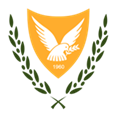 ΚΥΠΡΙΑΚΗ ΔΗΜΟΚΡΑΤΙΑΥΠΟΥΡΓΕΙΟ ΥΓΕΙΑΣΙΑΤΡΙΚΕΣ ΥΠΗΡΕΣΙΕΣ ΚΑΙΥΠΗΡΕΣΙΕΣ ΔΗΜΟΣΙΑΣ ΥΓΕΙΑΣΜΟΝΑΔΑ ΕΠΙΔΗΜΙΟΛΟΓΙΚΗΣ ΕΠΙΤΗΡΗΣΗΣ ΚΑΙ ΕΛΕΓΧΟΥ ΛΟΙΜΩΔΩΝ ΝΟΣΗΜΑΤΩΝ